Indira Gandhi Delhi Technical University for Women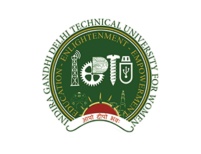 	(formerly Indira Gandhi Institute Of Technology)		Kashmere Gate, Delhi-110006APPLICATION FORM FOR FINANCIAL ASSISTANCE UNDER EWS SCHEME(to be filled in Block Letters)Name of the Student	: ____________________________________________Permanent Address	:________________________________________________________Correspondence Address     : _________________________________________________________Contact No.		: (M)                                (Tel)Name of the Programme     :                              Current Semester:_______________________Name and Address of the Institute : __________________________________________________________University Enrolment Number : ____________________________________________________________Whether ever penalized for adopting Unfair Means in the Examination of the University (Yes/No) : ________Have you received financial assistance under EWS Scheme from this University in the last year : Yes/ NoIf yes, please mention the amount received :(Rs._________), in words______________________________Bank Account Details (the bank account must be in the name of applicant):Bank Account No.____________________________________________________________________Name & Address of Bank_____________________________________________________________IFSC code: _________________________________________________________________________Educational Qualification (including marks of semester examination last appeared)PART-II(Information for assessment of Financial Assistance)Note:-Information should be filled up by the Applicant in column (B)* Note- Applicant may enclose documentary proof, if any, for justifying their economic condition and financial requirement of family.UNDERTAKING“I hereby declare that the above mentioned information furnished by me is true and correct to the best of my knowledge and belief. If any information provided in the application form is found incorrect at any stage or if it is found that I had failed in any one or more of the subject of the University examinations on the last date of submission of application or otherwise was ineligible to be considered for financial assistance under this scheme, my application may be rejected and amount, if any, received by me from the University shall be refunded along with penalty, as decided by the University. This is without prejudice to other disciplinary and other legal measures with the University may take besides the refund of the financial assistance received.”_________________	_____________________________Signature of Student	Signature of Parents/GuardianDate:_____________	Date:_______________________________________________________________________________________________________________________________________________PART- III	- CHECKLIST & CERTIFICATION*Note: All the columns of checklist should be verified by the faculty co-ordinator and certified by the Head of the DepartmentName of Student:____________________________________ University Enrollment No:_____________________________________Name of Programme:__________________________________Current Semester:____________________________________________Name of  Department:_________________________________________________________________________________________Verified by:                            (Name , Designation and signatures of the  members of the Department level Committee)CERTIFICATION/RECOMMENDATIONIt is certified that:the student fulfills all the eligibility criteria as laid down in the guidelines for financial assistance under EWS Scheme of the University.all the requisite certificates & documents attached with this application have been verified from the records available in the office.the applicant has not been detained in any semester examination of the course due to shortage of attendance.the applicant has not been penalized for any act of indiscipline during the course.the student is availing financial assistance/scholarship of amount of Rs.________/- from any sources Govt. or otherwise as per the office record. (if not availing any financial assistance mention Nil against the amount)all the information furnished by the student in the application form is true to the best of my knowledge.It is verified that the applicant belongs to an economically weak family. This application is being forwarded for consideration for grant of financial assistance under the Scheme of EWS.In case applicant is not recommended for grant of financial assistance, reasons thereof should be mentioned here:_____________________________________________________________________________________________________________________________________________________________Signature & Full Name Head of the Department (Please ensure that all the aforesaid information have been verified from the office records )PART- IVFormat for Affidavit(On Non-Judicial Stamp Paper of Rs. 10/- duly attested by Notary Public)I/My ward________________________________________________(Name of the candidate), Daughter/Wife of ________________________________________(Father’s/Husband’s Name) Resident of ___________________________________________________(Permanent address) seeking grant of financial assistance under the EWS Scheme of the IGDTUW, hereby solemnly affirm and declare1.	That the total Annual Income of my family from all sources is not more than Rs. 3,00,000/-That the applicant is availing financial assistance/scholarship of amount of Rs. ________for academic purposes from any sources Govt. or otherwise. (if not availing any financial assistance mention Nil against the amount)That the applicant does not have the status of failure in any subjects of any semester(s) on the date of swearing of this affidavit.That the applicant fulfills all the eligibility conditions notified in the guideline for grant of financial assistance under the Economically Weaker Section (EWS) Scheme of the IGDTUW.I understand that, submission of false affidavit is a punishable offence. If it is found at any stage that false affidavit was submitted, my/my ward’s admission shall be cancelled and legal proceedings shall be initiated.DeponentVERIFICATION:Verified at___________________________on this____________________day of ___________2016 that the contents of the above Affidavit are true and correct to the best of my knowledge and belief. No part of it is false and nothing material has been concealed therefrom.DeponentNote:In case the candidate is minor i.e. below 18 years of age; in that case, the affidavit shall be signed by her parent/guardian.PART-IPASTEPART-IRECENT(Personal Information)RECENT(Personal Information)PASSPORTPASSPORTS.No.QualificationBoard/Name & Address ofYear ofDivision%age/UniversitySchool / CollegePassingCPI*110th212th3Graduation(Mention the resultsemester wise)4Any otherSlRemarksoftheNoPARTICULARS FOR ASSESSMENT OF ECONOMIC CONDITION OF FAMILYPARTICULARS FOR ASSESSMENT OF ECONOMIC CONDITION OF FAMILYPARTICULARS FOR ASSESSMENT OF ECONOMIC CONDITION OF FAMILYPARTICULARS FOR ASSESSMENT OF ECONOMIC CONDITION OF FAMILYPARTICULARS FOR ASSESSMENT OF ECONOMIC CONDITION OF FAMILYPARTICULARS FOR ASSESSMENT OF ECONOMIC CONDITION OF FAMILYPARTICULARS FOR ASSESSMENT OF ECONOMIC CONDITION OF FAMILYPARTICULARS FOR ASSESSMENT OF ECONOMIC CONDITION OF FAMILYPARTICULARS FOR ASSESSMENT OF ECONOMIC CONDITION OF FAMILYPARTICULARS FOR ASSESSMENT OF ECONOMIC CONDITION OF FAMILYPARTICULARS FOR ASSESSMENT OF ECONOMIC CONDITION OF FAMILYPARTICULARS FOR ASSESSMENT OF ECONOMIC CONDITION OF FAMILYPARTICULARS FOR ASSESSMENT OF ECONOMIC CONDITION OF FAMILYPARTICULARS FOR ASSESSMENT OF ECONOMIC CONDITION OF FAMILYcommitteemembermemberat  thetimeof(A)interview(A)(B)(B)(C)(C)1FAMILY ANNUAL INCOMEFAMILY ANNUAL INCOMEFAMILY ANNUAL INCOMEFAMILY ANNUAL INCOMERs. _________________/-Rs. _________________/-Rs. _________________/-Rs. _________________/-(as per certificate issued by the SDM)(as per certificate issued by the SDM)(as per certificate issued by the SDM)(as per certificate issued by the SDM)(as per certificate issued by the SDM)(as per certificate issued by the SDM)2DETAILS OF FATHER/GUARDIAN/MOTHERDETAILS OF FATHER/GUARDIAN/MOTHERDETAILS OF FATHER/GUARDIAN/MOTHERDETAILS OF FATHER/GUARDIAN/MOTHERDETAILS OF FATHER/GUARDIAN/MOTHERDETAILS OF FATHER/GUARDIAN/MOTHERDETAILS OF FATHER/GUARDIAN/MOTHERDETAILS OF FATHER/GUARDIAN/MOTHERDETAILS OF FATHER/GUARDIAN/MOTHERDETAILS OF FATHER/GUARDIAN/MOTHERDETAILS OF FATHER/GUARDIAN/MOTHER(Please tick)(Please tick)(Please tick)[ ] FATHER/[] GUARDIAN] GUARDIAN] GUARDIAN] GUARDIAN] GUARDIANName:______________________________________Age:____________________________Name:______________________________________Age:____________________________Name:______________________________________Age:____________________________Name:______________________________________Age:____________________________Name:______________________________________Age:____________________________Name:______________________________________Age:____________________________Name:______________________________________Age:____________________________Name:______________________________________Age:____________________________Name:______________________________________Age:____________________________Name:______________________________________Age:____________________________Name:______________________________________Age:____________________________Name:______________________________________Age:____________________________Name:______________________________________Age:____________________________Name:______________________________________Age:____________________________Qualification:______________________Occupation:________________________________Qualification:______________________Occupation:________________________________Qualification:______________________Occupation:________________________________Qualification:______________________Occupation:________________________________Qualification:______________________Occupation:________________________________Qualification:______________________Occupation:________________________________Qualification:______________________Occupation:________________________________Qualification:______________________Occupation:________________________________Qualification:______________________Occupation:________________________________Qualification:______________________Occupation:________________________________Qualification:______________________Occupation:________________________________Qualification:______________________Occupation:________________________________Qualification:______________________Occupation:________________________________Qualification:______________________Occupation:________________________________Name & Address of Employer:__________________________________________________Name & Address of Employer:__________________________________________________Name & Address of Employer:__________________________________________________Name & Address of Employer:__________________________________________________Name & Address of Employer:__________________________________________________Name & Address of Employer:__________________________________________________Name & Address of Employer:__________________________________________________Name & Address of Employer:__________________________________________________Name & Address of Employer:__________________________________________________Name & Address of Employer:__________________________________________________Name & Address of Employer:__________________________________________________Name & Address of Employer:__________________________________________________Name & Address of Employer:__________________________________________________Name & Address of Employer:________________________________________________________________________________________________________________________________________________________________________________________________________________________________________________________________________________________________________________________________________________________________________________________________________________________________________________________________________________________________________________________________________________________________________________________________________________________________________________________________________________________________________________________________________________________________________________________________________________________________________________________________________________________________________________________________________________________________________________________________________________________________________________________________________________________________________________________________________________________________________________________________________Monthly Income: ________________/if retired, Monthly Pension (Rs.) __________________Monthly Income: ________________/if retired, Monthly Pension (Rs.) __________________Monthly Income: ________________/if retired, Monthly Pension (Rs.) __________________Monthly Income: ________________/if retired, Monthly Pension (Rs.) __________________Monthly Income: ________________/if retired, Monthly Pension (Rs.) __________________Monthly Income: ________________/if retired, Monthly Pension (Rs.) __________________Monthly Income: ________________/if retired, Monthly Pension (Rs.) __________________Monthly Income: ________________/if retired, Monthly Pension (Rs.) __________________Monthly Income: ________________/if retired, Monthly Pension (Rs.) __________________Monthly Income: ________________/if retired, Monthly Pension (Rs.) __________________Monthly Income: ________________/if retired, Monthly Pension (Rs.) __________________Monthly Income: ________________/if retired, Monthly Pension (Rs.) __________________Monthly Income: ________________/if retired, Monthly Pension (Rs.) __________________Monthly Income: ________________/if retired, Monthly Pension (Rs.) __________________(In case Father passed away, enclose a copy of death certificate)(In case Father passed away, enclose a copy of death certificate)(In case Father passed away, enclose a copy of death certificate)(In case Father passed away, enclose a copy of death certificate)(In case Father passed away, enclose a copy of death certificate)(In case Father passed away, enclose a copy of death certificate)(In case Father passed away, enclose a copy of death certificate)(In case Father passed away, enclose a copy of death certificate)(In case Father passed away, enclose a copy of death certificate)(In case Father passed away, enclose a copy of death certificate)(In case Father passed away, enclose a copy of death certificate)(In case Father passed away, enclose a copy of death certificate)3MOTHERMOTHERMOTHERMOTHERMOTHERMOTHERName:______________________________________Age:____________________________Name:______________________________________Age:____________________________Name:______________________________________Age:____________________________Name:______________________________________Age:____________________________Name:______________________________________Age:____________________________Name:______________________________________Age:____________________________Name:______________________________________Age:____________________________Name:______________________________________Age:____________________________Name:______________________________________Age:____________________________Name:______________________________________Age:____________________________Name:______________________________________Age:____________________________Name:______________________________________Age:____________________________Name:______________________________________Age:____________________________Name:______________________________________Age:____________________________Qualification:______________________Occupation:________________________________Qualification:______________________Occupation:________________________________Qualification:______________________Occupation:________________________________Qualification:______________________Occupation:________________________________Qualification:______________________Occupation:________________________________Qualification:______________________Occupation:________________________________Qualification:______________________Occupation:________________________________Qualification:______________________Occupation:________________________________Qualification:______________________Occupation:________________________________Qualification:______________________Occupation:________________________________Qualification:______________________Occupation:________________________________Qualification:______________________Occupation:________________________________Qualification:______________________Occupation:________________________________Qualification:______________________Occupation:________________________________Name & Address of Employer:__________________________________________________Name & Address of Employer:__________________________________________________Name & Address of Employer:__________________________________________________Name & Address of Employer:__________________________________________________Name & Address of Employer:__________________________________________________Name & Address of Employer:__________________________________________________Name & Address of Employer:__________________________________________________Name & Address of Employer:__________________________________________________Name & Address of Employer:__________________________________________________Name & Address of Employer:__________________________________________________Name & Address of Employer:__________________________________________________Name & Address of Employer:__________________________________________________Name & Address of Employer:__________________________________________________Name & Address of Employer:________________________________________________________________________________________________________________________________________________________________________________________________________________________________________________________________________________________________________________________________________________________________________________________________________________________________________________________________________________________________________________________________________________________________________________________________________________________________________________________________________________________________________________________________________________________________________________________________________________________________________________________________________________________________________________________________________________________________________________________________________________________________________________________________________________________________________________________________________________________________________________________________________Monthly Income: ________________/if retired, Monthly Pension (Rs.) _________________Monthly Income: ________________/if retired, Monthly Pension (Rs.) _________________Monthly Income: ________________/if retired, Monthly Pension (Rs.) _________________Monthly Income: ________________/if retired, Monthly Pension (Rs.) _________________Monthly Income: ________________/if retired, Monthly Pension (Rs.) _________________Monthly Income: ________________/if retired, Monthly Pension (Rs.) _________________Monthly Income: ________________/if retired, Monthly Pension (Rs.) _________________Monthly Income: ________________/if retired, Monthly Pension (Rs.) _________________Monthly Income: ________________/if retired, Monthly Pension (Rs.) _________________Monthly Income: ________________/if retired, Monthly Pension (Rs.) _________________Monthly Income: ________________/if retired, Monthly Pension (Rs.) _________________Monthly Income: ________________/if retired, Monthly Pension (Rs.) _________________Monthly Income: ________________/if retired, Monthly Pension (Rs.) _________________Monthly Income: ________________/if retired, Monthly Pension (Rs.) _________________(In case Mother passed away, enclose a copy of death certificate)(In case Mother passed away, enclose a copy of death certificate)(In case Mother passed away, enclose a copy of death certificate)(In case Mother passed away, enclose a copy of death certificate)(In case Mother passed away, enclose a copy of death certificate)(In case Mother passed away, enclose a copy of death certificate)(In case Mother passed away, enclose a copy of death certificate)(In case Mother passed away, enclose a copy of death certificate)(In case Mother passed away, enclose a copy of death certificate)(In case Mother passed away, enclose a copy of death certificate)(In case Mother passed away, enclose a copy of death certificate)(In case Mother passed away, enclose a copy of death certificate)4A. DETAILS OF SIBLINGSA. DETAILS OF SIBLINGSA. DETAILS OF SIBLINGSA. DETAILS OF SIBLINGSS.NameAgeStudyingStudyingMaterialMaterialIf studying, mentionAnnualAnnualNoORORStatusStatusSchool   Name   &Income,Income,WorkingWorkingAnnual Feeif workingif working1.1.2.2.3.3.(In case siblings are studying, enclose a copy of fee receipt issued by the school/institute)(In case siblings are studying, enclose a copy of fee receipt issued by the school/institute)(In case siblings are studying, enclose a copy of fee receipt issued by the school/institute)(In case siblings are studying, enclose a copy of fee receipt issued by the school/institute)(In case siblings are studying, enclose a copy of fee receipt issued by the school/institute)(In case siblings are studying, enclose a copy of fee receipt issued by the school/institute)(In case siblings are studying, enclose a copy of fee receipt issued by the school/institute)(In case siblings are studying, enclose a copy of fee receipt issued by the school/institute)(In case siblings are studying, enclose a copy of fee receipt issued by the school/institute)(In case siblings are studying, enclose a copy of fee receipt issued by the school/institute)(In case siblings are studying, enclose a copy of fee receipt issued by the school/institute)(In case siblings are studying, enclose a copy of fee receipt issued by the school/institute)(In case siblings are studying, enclose a copy of fee receipt issued by the school/institute)(In case siblings are studying, enclose a copy of fee receipt issued by the school/institute)5A. DETAILS OF DEPENDENTS IN FAMILYA. DETAILS OF DEPENDENTS IN FAMILYA. DETAILS OF DEPENDENTS IN FAMILYA. DETAILS OF DEPENDENTS IN FAMILYA. DETAILS OF DEPENDENTS IN FAMILYA. DETAILS OF DEPENDENTS IN FAMILYA. DETAILS OF DEPENDENTS IN FAMILYA. DETAILS OF DEPENDENTS IN FAMILYA. DETAILS OF DEPENDENTS IN FAMILYS.NameAgeRelationshipNoNo1.1.223.3.B. DETAILS OF HEALTH OF FAMILY MEMBERSB. DETAILS OF HEALTH OF FAMILY MEMBERSB. DETAILS OF HEALTH OF FAMILY MEMBERSB. DETAILS OF HEALTH OF FAMILY MEMBERSB. DETAILS OF HEALTH OF FAMILY MEMBERSB. DETAILS OF HEALTH OF FAMILY MEMBERSB. DETAILS OF HEALTH OF FAMILY MEMBERSB. DETAILS OF HEALTH OF FAMILY MEMBERSB. DETAILS OF HEALTH OF FAMILY MEMBERSB. DETAILS OF HEALTH OF FAMILY MEMBERSB. DETAILS OF HEALTH OF FAMILY MEMBERS(if any member is patient of Critical Diseases like heart, kidney, liver or any other, mention(if any member is patient of Critical Diseases like heart, kidney, liver or any other, mention(if any member is patient of Critical Diseases like heart, kidney, liver or any other, mention(if any member is patient of Critical Diseases like heart, kidney, liver or any other, mention(if any member is patient of Critical Diseases like heart, kidney, liver or any other, mention(if any member is patient of Critical Diseases like heart, kidney, liver or any other, mention(if any member is patient of Critical Diseases like heart, kidney, liver or any other, mention(if any member is patient of Critical Diseases like heart, kidney, liver or any other, mention(if any member is patient of Critical Diseases like heart, kidney, liver or any other, mention(if any member is patient of Critical Diseases like heart, kidney, liver or any other, mention(if any member is patient of Critical Diseases like heart, kidney, liver or any other, mention(if any member is patient of Critical Diseases like heart, kidney, liver or any other, mention(if any member is patient of Critical Diseases like heart, kidney, liver or any other, mention(if any member is patient of Critical Diseases like heart, kidney, liver or any other, mentionthe details and attach their medical report)the details and attach their medical report)the details and attach their medical report)the details and attach their medical report)the details and attach their medical report)the details and attach their medical report)__________________________________________________________________________________________________________________________________________________________________________________________________________________________________________________________________________________________________________________________________________________________________________________________________________________________________________________________________________________________________________________________________________________________________________________________________________________________________________________________________________________________________________________________________________________________________________________________________________________________________________________________________________________________________________________________________________________________________________________________________________________________________6A.  STATUS  OFA.  STATUS  OFFAMILYFAMILYFAMILYFAMILYBACKGROUND,BACKGROUND,________________________________________________________________________________________________________________________________________________________________________INCOME  SOURCES  AND  PATTERN  OFINCOME  SOURCES  AND  PATTERN  OFINCOME  SOURCES  AND  PATTERN  OFINCOME  SOURCES  AND  PATTERN  OFINCOME  SOURCES  AND  PATTERN  OFINCOME  SOURCES  AND  PATTERN  OFINCOME  SOURCES  AND  PATTERN  OFINCOME  SOURCES  AND  PATTERN  OF________________________________________________________________________________________________________________________________________________________________________LIVELIHOODLIVELIHOOD________________________________________________________________________________________________________________________________________________________________________________________________________________________________________________________________________________________________________________________________________________B. DETAILS OF LOCALITY & ACCOMMODATIONB. DETAILS OF LOCALITY & ACCOMMODATIONB. DETAILS OF LOCALITY & ACCOMMODATIONB. DETAILS OF LOCALITY & ACCOMMODATIONB. DETAILS OF LOCALITY & ACCOMMODATIONB. DETAILS OF LOCALITY & ACCOMMODATIONB. DETAILS OF LOCALITY & ACCOMMODATIONB. DETAILS OF LOCALITY & ACCOMMODATIONB. DETAILS OF LOCALITY & ACCOMMODATIONB. DETAILS OF LOCALITY & ACCOMMODATIONB. DETAILS OF LOCALITY & ACCOMMODATIONa.Name of locality of accommodation:_______________________________________Name of locality of accommodation:_______________________________________Name of locality of accommodation:_______________________________________Name of locality of accommodation:_______________________________________Name of locality of accommodation:_______________________________________Name of locality of accommodation:_______________________________________Name of locality of accommodation:_______________________________________Name of locality of accommodation:_______________________________________Name of locality of accommodation:_______________________________________Name of locality of accommodation:_______________________________________Name of locality of accommodation:_______________________________________Name of locality of accommodation:_______________________________________Name of locality of accommodation:_______________________________________b.Nature of accommodation Rented or owned:________________________________Nature of accommodation Rented or owned:________________________________Nature of accommodation Rented or owned:________________________________Nature of accommodation Rented or owned:________________________________Nature of accommodation Rented or owned:________________________________Nature of accommodation Rented or owned:________________________________Nature of accommodation Rented or owned:________________________________Nature of accommodation Rented or owned:________________________________Nature of accommodation Rented or owned:________________________________Nature of accommodation Rented or owned:________________________________Nature of accommodation Rented or owned:________________________________Nature of accommodation Rented or owned:________________________________Nature of accommodation Rented or owned:________________________________c.    Total Plot Area of House (Sq mtr.): _______________________________________c.    Total Plot Area of House (Sq mtr.): _______________________________________c.    Total Plot Area of House (Sq mtr.): _______________________________________c.    Total Plot Area of House (Sq mtr.): _______________________________________c.    Total Plot Area of House (Sq mtr.): _______________________________________c.    Total Plot Area of House (Sq mtr.): _______________________________________c.    Total Plot Area of House (Sq mtr.): _______________________________________c.    Total Plot Area of House (Sq mtr.): _______________________________________c.    Total Plot Area of House (Sq mtr.): _______________________________________c.    Total Plot Area of House (Sq mtr.): _______________________________________c.    Total Plot Area of House (Sq mtr.): _______________________________________c.    Total Plot Area of House (Sq mtr.): _______________________________________c.    Total Plot Area of House (Sq mtr.): _______________________________________c.    Total Plot Area of House (Sq mtr.): _______________________________________d.Total carpet area of Flat / Floor (Sq mtr.):___________________________________Total carpet area of Flat / Floor (Sq mtr.):___________________________________Total carpet area of Flat / Floor (Sq mtr.):___________________________________Total carpet area of Flat / Floor (Sq mtr.):___________________________________Total carpet area of Flat / Floor (Sq mtr.):___________________________________Total carpet area of Flat / Floor (Sq mtr.):___________________________________Total carpet area of Flat / Floor (Sq mtr.):___________________________________Total carpet area of Flat / Floor (Sq mtr.):___________________________________Total carpet area of Flat / Floor (Sq mtr.):___________________________________Total carpet area of Flat / Floor (Sq mtr.):___________________________________Total carpet area of Flat / Floor (Sq mtr.):___________________________________Total carpet area of Flat / Floor (Sq mtr.):___________________________________Total carpet area of Flat / Floor (Sq mtr.):___________________________________e.If any floor given on rent? If Yes, mention the monthly rent: Rs. _________________If any floor given on rent? If Yes, mention the monthly rent: Rs. _________________If any floor given on rent? If Yes, mention the monthly rent: Rs. _________________If any floor given on rent? If Yes, mention the monthly rent: Rs. _________________If any floor given on rent? If Yes, mention the monthly rent: Rs. _________________If any floor given on rent? If Yes, mention the monthly rent: Rs. _________________If any floor given on rent? If Yes, mention the monthly rent: Rs. _________________If any floor given on rent? If Yes, mention the monthly rent: Rs. _________________If any floor given on rent? If Yes, mention the monthly rent: Rs. _________________If any floor given on rent? If Yes, mention the monthly rent: Rs. _________________If any floor given on rent? If Yes, mention the monthly rent: Rs. _________________If any floor given on rent? If Yes, mention the monthly rent: Rs. _________________If any floor given on rent? If Yes, mention the monthly rent: Rs. _________________f.Is there any shop in house? if yes, details of business running & monthly income :Is there any shop in house? if yes, details of business running & monthly income :Is there any shop in house? if yes, details of business running & monthly income :Is there any shop in house? if yes, details of business running & monthly income :Is there any shop in house? if yes, details of business running & monthly income :Is there any shop in house? if yes, details of business running & monthly income :Is there any shop in house? if yes, details of business running & monthly income :Is there any shop in house? if yes, details of business running & monthly income :Is there any shop in house? if yes, details of business running & monthly income :Is there any shop in house? if yes, details of business running & monthly income :Is there any shop in house? if yes, details of business running & monthly income :Is there any shop in house? if yes, details of business running & monthly income :Is there any shop in house? if yes, details of business running & monthly income :C. DETAILS OF PROPERTYC. DETAILS OF PROPERTYC. DETAILS OF PROPERTYC. DETAILS OF PROPERTYC. DETAILS OF PROPERTYC. DETAILS OF PROPERTYa.  Agricultural land (Mention the area size and city): _____________________________a.  Agricultural land (Mention the area size and city): _____________________________a.  Agricultural land (Mention the area size and city): _____________________________a.  Agricultural land (Mention the area size and city): _____________________________a.  Agricultural land (Mention the area size and city): _____________________________a.  Agricultural land (Mention the area size and city): _____________________________a.  Agricultural land (Mention the area size and city): _____________________________a.  Agricultural land (Mention the area size and city): _____________________________a.  Agricultural land (Mention the area size and city): _____________________________a.  Agricultural land (Mention the area size and city): _____________________________a.  Agricultural land (Mention the area size and city): _____________________________a.  Agricultural land (Mention the area size and city): _____________________________a.  Agricultural land (Mention the area size and city): _____________________________a.  Agricultural land (Mention the area size and city): _________________________________________________________________________________________________________________________________________________________________________________________________________________________________________________________________________________________________________________________________________________________________________________________________________________________________________________________________________________________________________________________________________________________________________________________________________________________________________________________________________________________________________________________________________________________________________________________________________________________________________________________________________________________________________________________________________________b.Any other immovableAny other immovableAny other immovableproperty of family:___________________________________property of family:___________________________________property of family:___________________________________property of family:___________________________________property of family:___________________________________property of family:___________________________________property of family:___________________________________property of family:___________________________________property of family:___________________________________property of family:________________________________________________________________________________________________________________________________________________________________________________________________________________________________________________________________________________________________________________________________________________________________________________________________________________________________________________________________________________________________________________________________________________________________________________________________________________________________________________________________________________________________________________________________________________________________________________________________________________________________________________________________________________________________________________7DETAILS OF SCHOOL/COLLEGE OF APPLICANTDETAILS OF SCHOOL/COLLEGE OF APPLICANTDETAILS OF SCHOOL/COLLEGE OF APPLICANTDETAILS OF SCHOOL/COLLEGE OF APPLICANTDETAILS OF SCHOOL/COLLEGE OF APPLICANTDETAILS OF SCHOOL/COLLEGE OF APPLICANTDETAILS OF SCHOOL/COLLEGE OF APPLICANTDETAILS OF SCHOOL/COLLEGE OF APPLICANTDETAILS OF SCHOOL/COLLEGE OF APPLICANTDETAILS OF SCHOOL/COLLEGE OF APPLICANTDETAILS OF SCHOOL/COLLEGE OF APPLICANTS.Class%ofNameNameofGovt.IfadmittedNo.marksmarksSchool/CollegeSchool/College/Pvt.throughthroughEWSQuota(proof  ofEWS quota should beEWS quota should beEWS quota should beattached)attached)1.Xth`2.XIIth3.Graduation(% semesterwise)8DETAIL OF ANY OTHER SCHOLARSHIP/FINANCIAL ASSISTANCEDETAIL OF ANY OTHER SCHOLARSHIP/FINANCIAL ASSISTANCEDETAIL OF ANY OTHER SCHOLARSHIP/FINANCIAL ASSISTANCEDETAIL OF ANY OTHER SCHOLARSHIP/FINANCIAL ASSISTANCEDETAIL OF ANY OTHER SCHOLARSHIP/FINANCIAL ASSISTANCEDETAIL OF ANY OTHER SCHOLARSHIP/FINANCIAL ASSISTANCEDETAIL OF ANY OTHER SCHOLARSHIP/FINANCIAL ASSISTANCEDETAIL OF ANY OTHER SCHOLARSHIP/FINANCIAL ASSISTANCEDETAIL OF ANY OTHER SCHOLARSHIP/FINANCIAL ASSISTANCEDETAIL OF ANY OTHER SCHOLARSHIP/FINANCIAL ASSISTANCEDETAIL OF ANY OTHER SCHOLARSHIP/FINANCIAL ASSISTANCEDETAIL OF ANY OTHER SCHOLARSHIP/FINANCIAL ASSISTANCEDETAIL OF ANY OTHER SCHOLARSHIP/FINANCIAL ASSISTANCES.Name & Address of the OrganizationName & Address of the OrganizationName & Address of the OrganizationName & Address of the OrganizationName & Address of the OrganizationName & Address of the OrganizationAmount of Monthly/Amount of Monthly/Amount of Monthly/Amount of Monthly/Period ofPeriod ofNo.Annually Assistance ReceivedAnnually Assistance ReceivedAnnually Assistance ReceivedAnnually Assistance ReceivedAnnually Assistance ReceivedAssistanceAssistance1.2.Any other relevant information for requirement of financial assistanceAny other relevant information for requirement of financial assistanceAny other relevant information for requirement of financial assistanceAny other relevant information for requirement of financial assistanceAny other relevant information for requirement of financial assistanceAny other relevant information for requirement of financial assistanceAny other relevant information for requirement of financial assistanceAny other relevant information for requirement of financial assistanceAny other relevant information for requirement of financial assistanceAny other relevant information for requirement of financial assistanceAny other relevant information for requirement of financial assistance____________________________________________________________________________________________________________________________________________________________________________________________________________________________________________________________________________________________________________________________________________________________________________________________________________________________________________________________________________________________________________________________________________________________________________________________________________________________________________________________________________________________________________________________________________________________________________________________________________________________________________________________________________________________________________________________________________________________________________________________________________________________________________________________________________________________________________________________________________________________________________________________________________________________________________________________________________________________________________________________________________________________________________________________________________________________________________________________________________________________________________________________________________________________________________________________________________________________________________________________________________________________________________________________________________________________________________________________________________________________________________________________________________________________________________________________________________________________________________________________________________________________________________________________________________________________________________________________SlDetails of the documents (All the documents should be attached alongwith theStatus of DocumentsStatus of DocumentsNo.application form)1A copy of BPL Ration Card/AAY Ration Card (the name of student should beYES/NOmentioned on the Ration Card).ORIncome Certificate issued by the Area SDM or other officer authorized in thisbehalf by the Revenue Department of the Government. The date of issue of IncomeYES/NOCertificate should not be more than 1 year prior to the date of issue of this notice.3Back paper or failed in any previous semesters’ exam.YES/NO4Copy of all previous semesters’ Marksheets for which results have been declared.Tick the Semester which marksheet hasTick the Semester which marksheet hasbeen enclosed.1st Semester6th Semester2nd Semester7th Semester3rd Semester8th Semester4th Semester9th Semester5th Semester10th Semester5Attested copy of 10th & 12th MarksheetYES/NO6Total Fee paid by the applicant for the current academic year (Security or anyFee Receipt No.______________Fee Receipt No.______________other refundable amount should not be included alongwith total fee)Date______________________Date______________________All Fee Receipts issued by the institute/ University should be enclosed.Amount (Rs. ________________)Amount (Rs. ________________)In words:__________________________In words:__________________________7Copy of cancelled cheque and Pass Book of the Saving Bank Account. (Name ofYES/NOstudent, Bank account number and IFSC code should be mentioned on the cheque/Pass Book and highlighted)8Affidavit attested by notary as per prescribed formatYES/NO9In case the application is rejected, the reasons for such rejection